СОВЕТ ДЕПУТАТОВ муниципального образования НОВОСОКУЛАКСКИЙ СЕЛЬСОВЕТ САРАКТАШСКОГО РАЙОНА оренбургской областичетвёртый созывР Е Ш Е Н И Епервого организационного заседания Совета депутатовНовосокулакского сельсовета Саракташского района четвёртого созыва22 сентября 2020 года                       с. Новосокулак                                    № 4	В соответствии с ч. 2.1 статьи 36 Федерального закона от 6  октября 2003 года № 131-ФЗ «Об общих принципах организации местного самоуправления в Российской Федерации», ч. 3 статьи 16 Закона Оренбургской области от 21 февраля 1996 года «Об организации местного самоуправления в Оренбургской области», ч.2  статьи 28 Устава муниципального образования Новосокулакский сельсовет Саракташского района Оренбургской области, п.2.3. раздела II Положения о проведения конкурса по отбору кандидатур на должность главы муниципального образования Новосокулакский сельсовет Саракташского района Оренбургской области, утвержденного решением Совета депутатов Новосокулакского сельсовета от 27.09.2019  № 106, Совет депутатов сельсоветаР Е Ш И Л :1. Назначить ½ состава конкурсной комиссии для проведения конкурса по отбору кандидатур на должность главы муниципального образования Новосокулакский сельсовет Саракташского района Оренбургской области:1.Ровенских Татьяна Михайловна- председатель Совета депутатов Новосокулакского сельсовета, заведующая Новосокулакским ФАП(по согласованию);2. Козырева Александра Александровна – депутат Совета депутатов Новосокулакского сельсовета , индивидуальный предприниматель (по согласованию);3. Бородина Татьяна Евгеньевна – главный бухгалтер ООО «Армада –Агро», (по согласованию) ;4.Гололобова Татьяна Анатольевна- акушерка Новосокулакского ФАП (по согласованию) .2.  Не позднее 23 сентября 2020 года в письменной форме уведомить главу Саракташского района о начале процедуры формирования конкурсной комиссии с предложением назначения районной части членов конкурсной комиссии по отбору кандидатур на должность главы муниципального образования Новосокулакский сельсовет Саракташского района Оренбургской области.3. Решение вступает в силу со дня его подписания и подлежит размещению на официальном сайте Новосокулакского сельсовета.       4. Контроль за исполнением данного решения оставляю за собой.Председатель Советадепутатов сельсовета                                                                 Т.М. Ровенских                          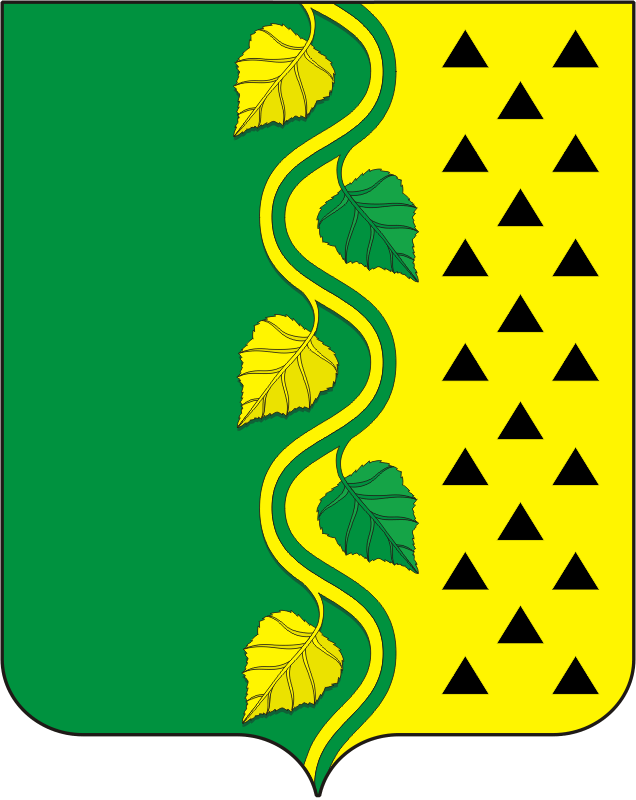 О назначении ½ состава конкурсной комиссии для проведения конкурса по отбору кандидатур на должность главы муниципального образования Новосокулакский сельсовет Саракташского района Оренбургской областиРазослано:администрации Новосокулакского сельсовета, организационному отделу администрации района, официальный сайт администрации сельсовета, прокуратуре района